Baccalauréat Professionnel Maintenance des Systèmes de Production Connectés 
Épreuve E2	PREPARATION D’UNE INTERVENTION 
Sous-épreuve E2. a	Analyse et exploitation des données techniquesDOSSIER QUESTIONS-REPONSESEMPILEUR / DEPILEURMULTITEC                           Matériel autorisé :L’usage de la calculatrice avec mode examen actif est autorisé.L’usage de calculatrice sans mémoire, « type collège » est autoriséProblématiqueDans la cadre de la modernisation de ce système, on souhaite remplacer les 3 détecteurs mécaniques à galet permettant de connaître la position du plateau élévateur. Pour cela, on envisage d’utiliser un nouveau capteur. Cette nouvelle solution constructive doit permettre :De limiter les risques de défaillance par usure mécanique.D’augmenter la course de l’élévateur pour une prise en charge de palettes de dimensions variables (et non nécessairement standards). D’optimiser le déplacement de l’élévateur pour envisager une augmentation des cadences d’empilement ou de dépilement.Q1.1 - Identifier la fonction globale du système de palettisation « Multitec ». Q1.2 - Donner la matière d’œuvre entrante (MOE), la matière d’œuvre sortante (MOS) et les énergies nécessaires (W) :Q1.3 - Indiquer les actionneurs permettant de passer d’une étape à l’autre lors du cycle d’empilement des palettes dans le tableau ci-dessous, à l’aide du diagramme FAST du dossier technique page 4,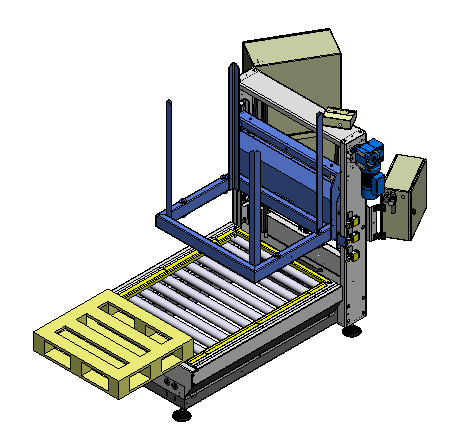 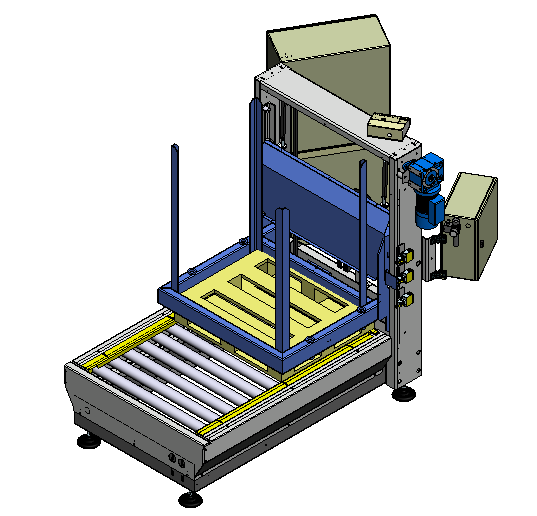 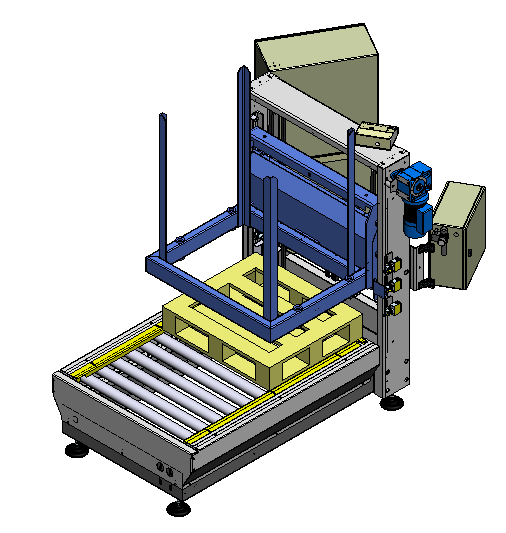 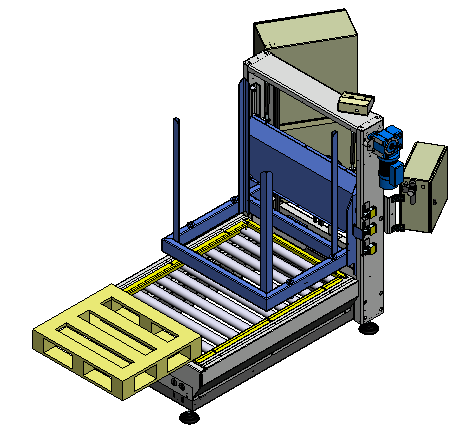 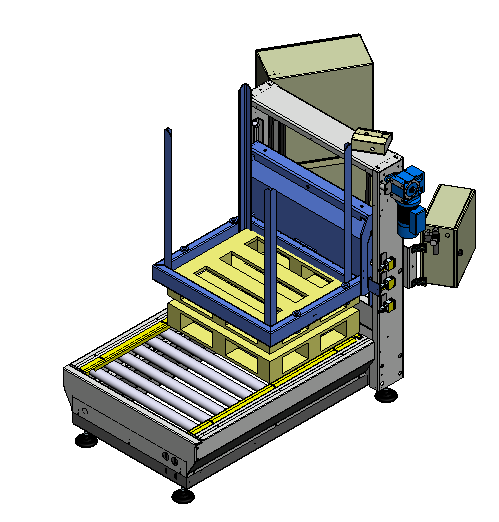 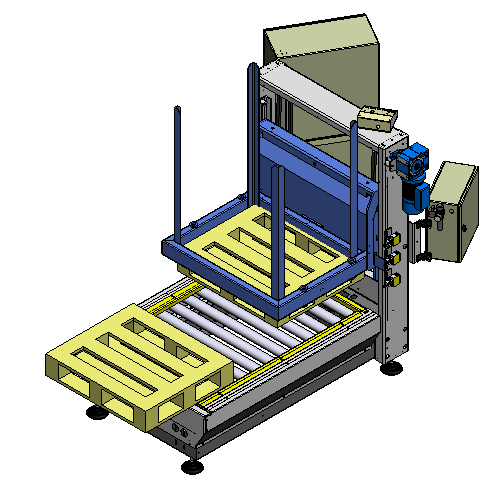 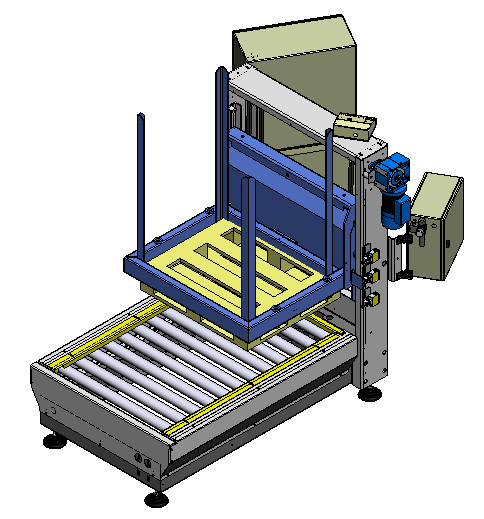 Q2.1 - Compléter la chaine d’énergie du sous-ensemble élévateur ci-dessous en identifiant les composants la constituant (en bas) ainsi que les différentes formes d’énergie rencontrées (en haut).Q2.2 - Identifier l’adaptateur ou transmetteur en fonction de sa position dans le sous-ensemble élévateur et entourer le type de transmission lui correspondant dans ce tableau.Q2.3 - Indiquer les classes d’équivalences cinématiques, en remplissant les bulles sur le schéma cinématique du sous-ensemble élévateur ci-dessous.Q2.4 - Colorier les différentes classes d’équivalences cinématiques de ce sous-ensemble sur le schéma cinématique ci-dessous, en respectant le code couleur défini ci-dessous.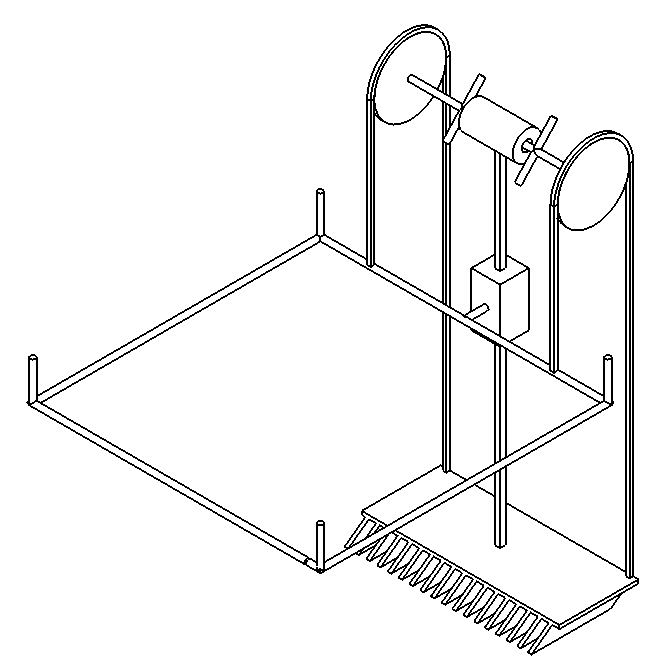 Q2.5 - En vous aidant du dossier technique page 7, compléter les tableaux des liaisons repérées sur le schéma cinématique ci-dessus.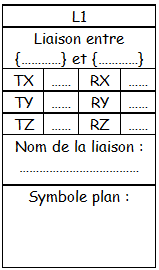 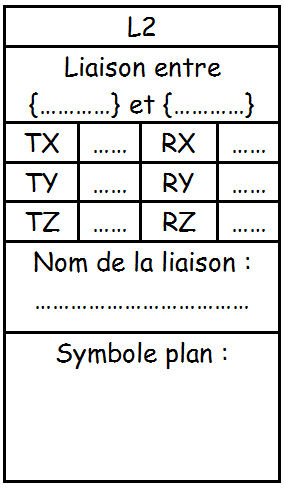 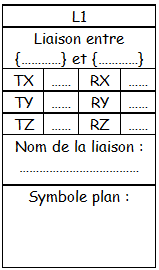 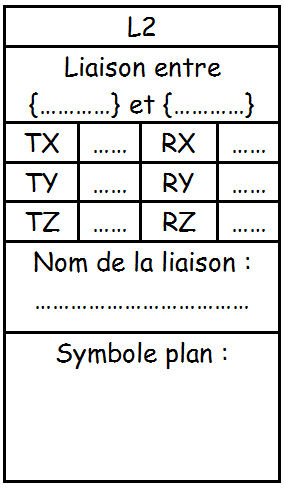 Q3.1 - En vous aidant du document technique page 8, cocher la solution constructive la plus cohérente concernant l’installation du capteur.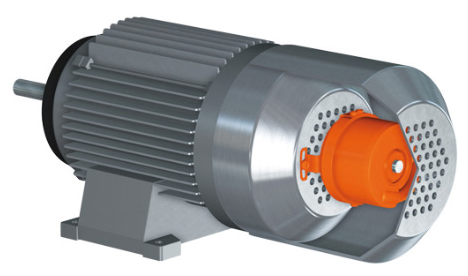 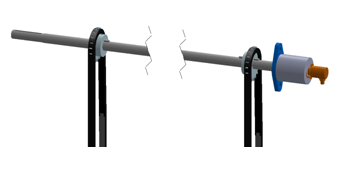 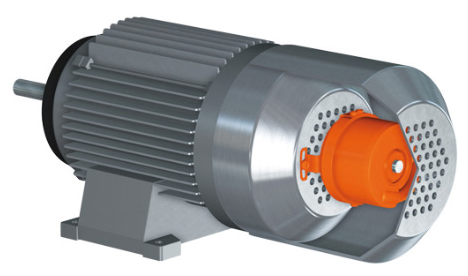 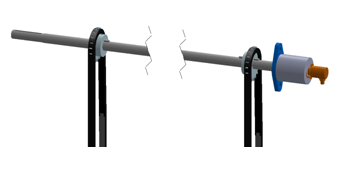 Installation sur moteur électriqueInstallation sur l’arbre de transmissionQ3.2 - Entourer sur la figure ci-dessous, l’installation 1 ou 2 correspondant à la réponse de Q3.1.Q3.3 - Justifier ce choix d’installation du capteur permettant la mesure de la position du plateau élévateur.Choix du capteur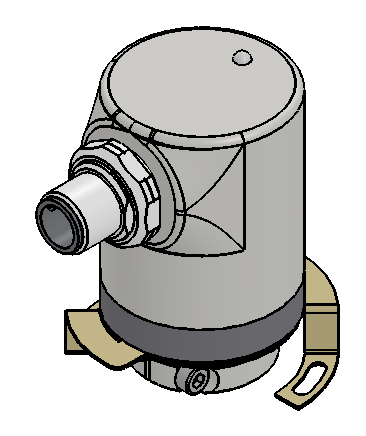 Le choix du nouveau capteur est un codeur absolu dont on souhaite définir certaines caractéristiquesQ3.4 - Trouver le pas p et le nombre de dents Z du pignon 4 à l’aide du dossier technique page 8 et 10.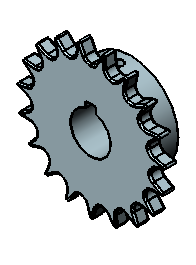 Q3.5 - En Déduire le diamètre D du pignon 4 (détailler le calcul préciser l’unité)Pour le calcul suivant, on prendra D= 95 mm et la précision souhaitée est Ps= 0,5 mm correspondant à la précision de la position du plateau élévateur.Q3.6 - Calculer le nombre de points correspondant à la résolution du codeur à l’aide du dossier technique page 6.Q3.7 - Citer des avantages de choisir un codeur absolu plutôt qu’un codeur incrémental pour justifier ce choix à l’aide du dossier technique page 10.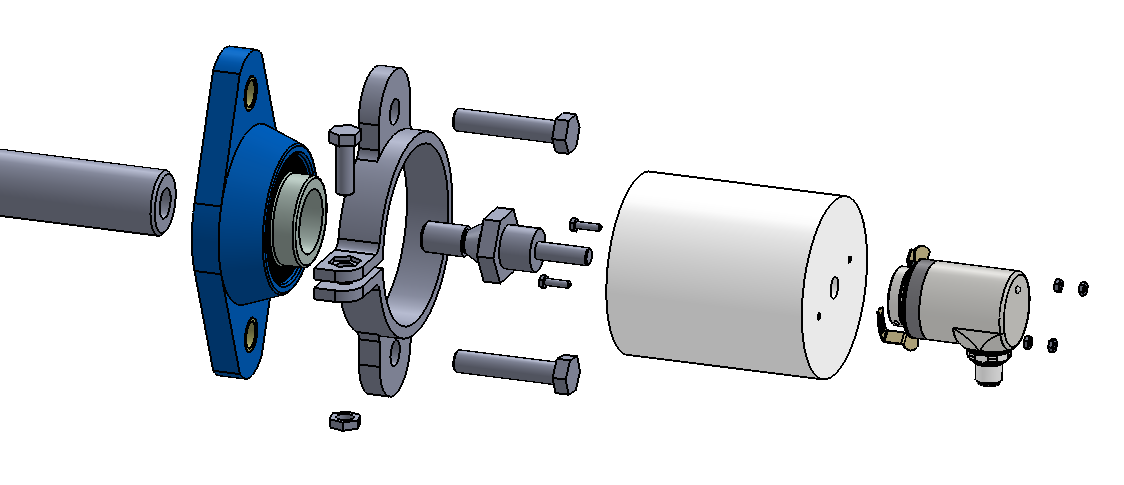 Objectif : On vous demande de créer le modèle numérique du support codeur en utilisant le dessin de définition page 13 du dossier technique et les informations ci-dessous.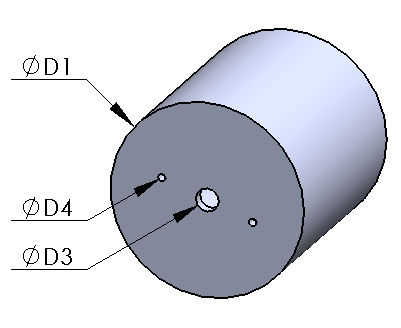 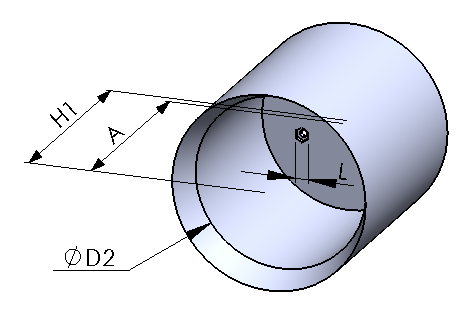 Q4.1 - Réaliser le modèle numérique du support codeur en suivant les étapes ci-dessous et enregistrer votre travail dans votre répertoire sous le nom « support codeur- votre nom »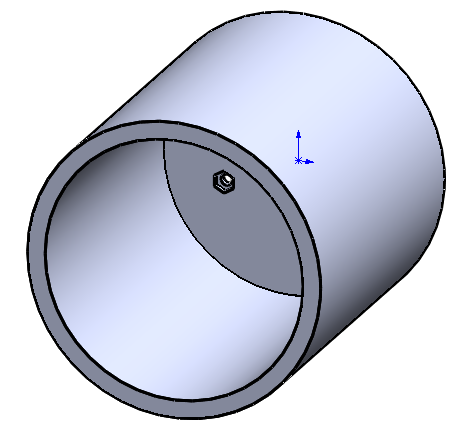 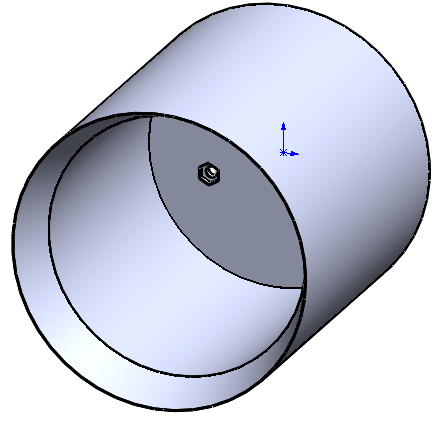 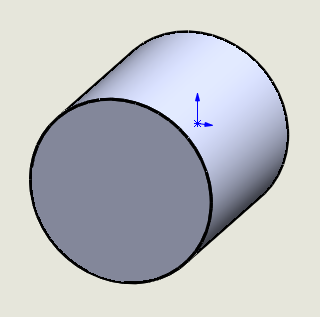 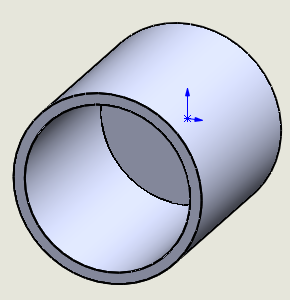 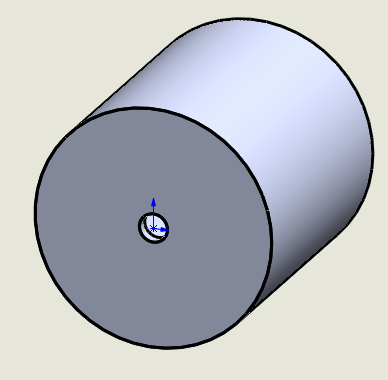 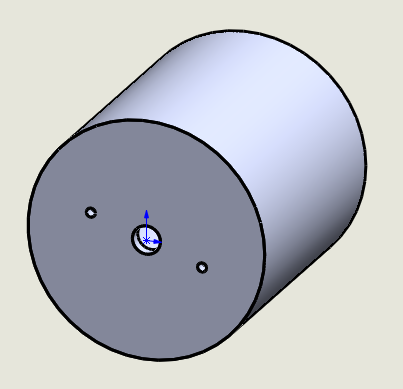 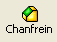 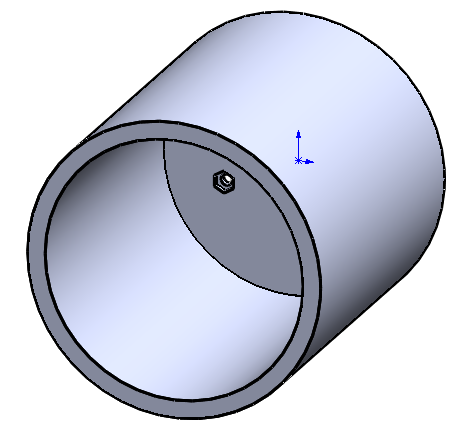 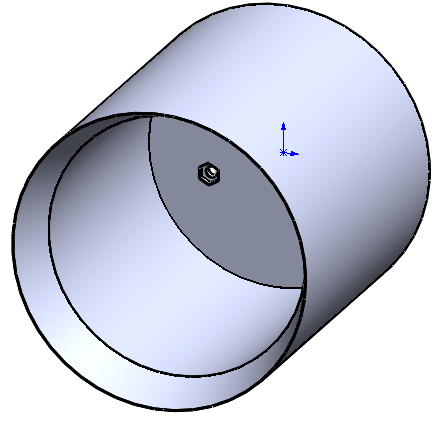 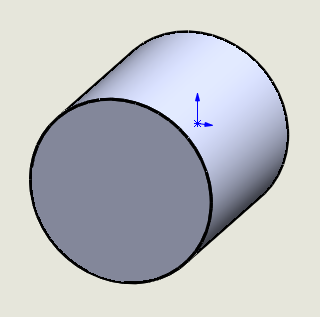 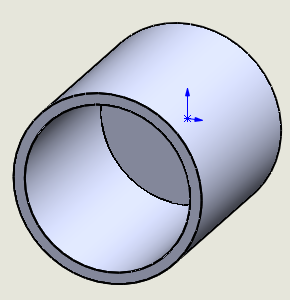 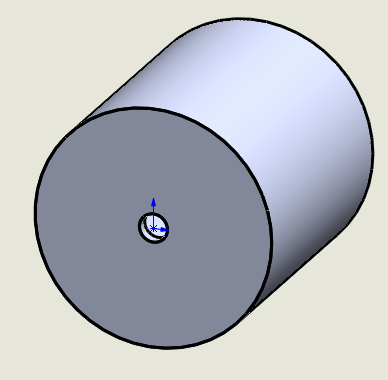 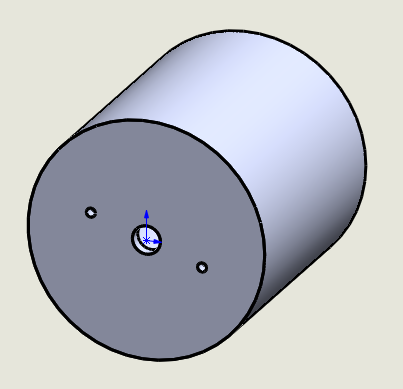 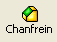 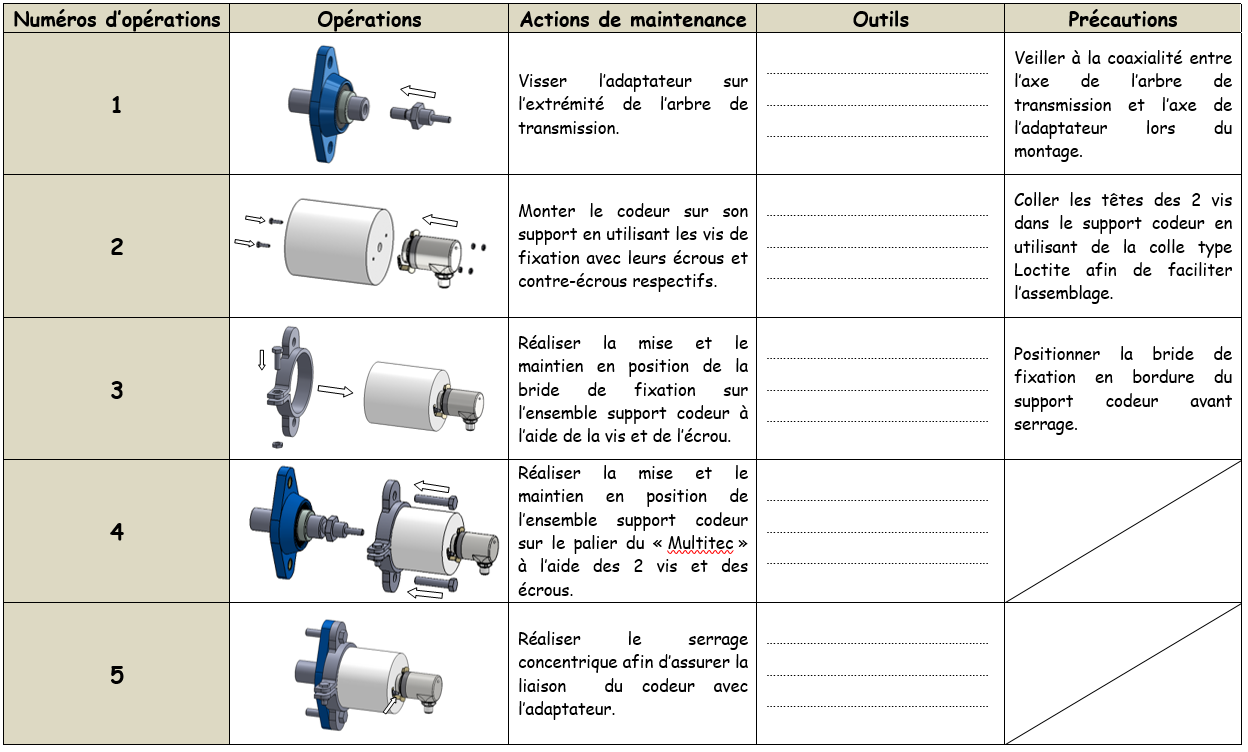 Objectif : On vous demande d’étudier une nouvelle loi de commande afin de vérifier si la prise en charge des palettes est plus rapide.Q5.1 - Compléter le tableau ci-dessous afin de déterminer les anciennes caractéristiques cinématiques du déplacement de l’élévateur en phase de montée, à l’aide du dossier technique page 14.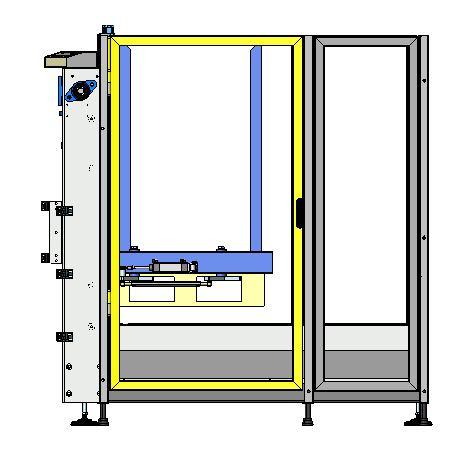 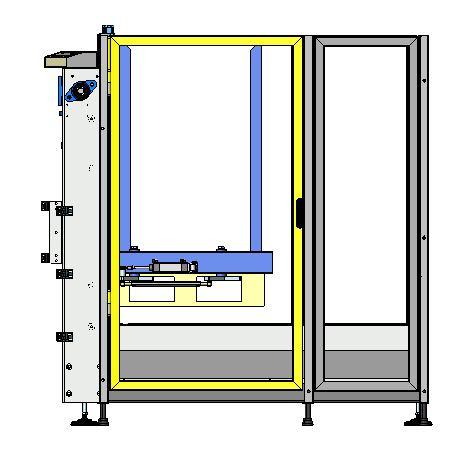 Q5.2 - En Déduire le temps total mis par l’élévateur dans cette phase de montée (détailler de calcul et préciser l’unité).Q5.3 - Compléter le tableau ci-dessous afin de déterminer les nouvelles caractéristiques cinématiques du déplacement de l’élévateur en phase de montée, à l’aide du dossier technique page 14.Q5.4 - En Déduire le temps total mis par l’élévateur dans cette phase de montée (détailler de calcul et préciser l’unité).Q5.5 - Cette nouvelle loi de commande permet-elle d’augmenter les cadences de prise en charge des palettes ? Justifier votre réponse.Objectif : On vous demande d’étudier le démontage de l’arbre de transmission afin de réaliser cette opération.On donne entre l’arbre de transmission 1 et le palier 18, l’ajustement Ø30 H7/g6.Q6.1 - Reporter les cotes tolérancées ISO correspondant à l’arbre de transmission 1 et le palier 18 sur les dessins ci-dessus :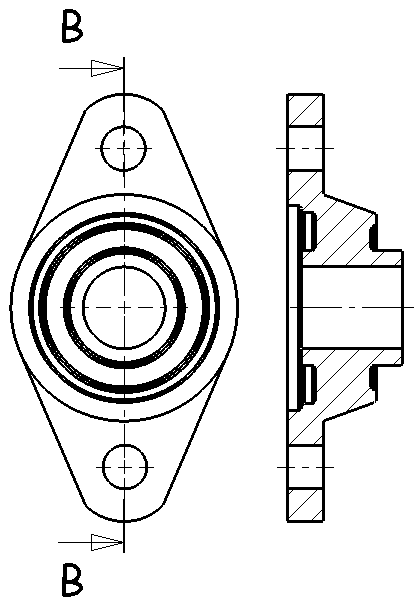 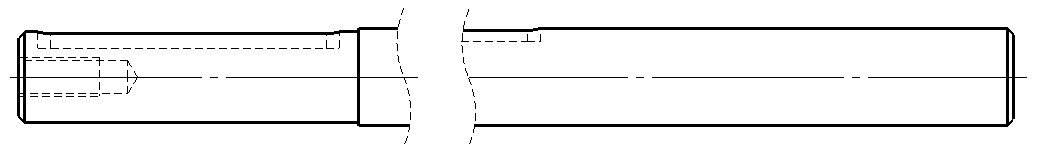 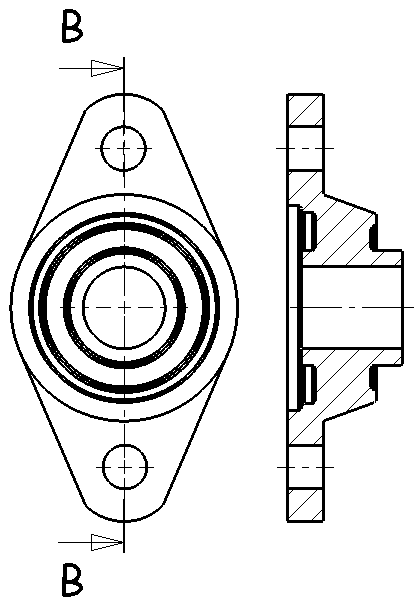 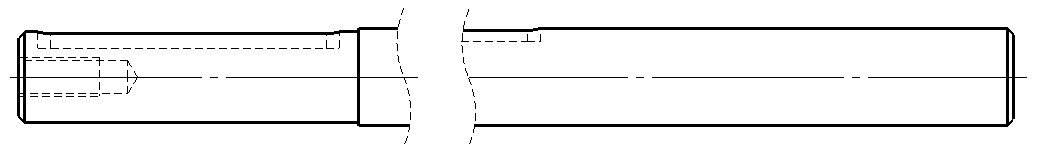 Q6.2 - Compléter le tableau suivant afin de déterminer le type d’ajustement, en vous aidant du dossier technique page 12 et 13  -Toutes les valeurs seront indiquées en millimètre-Q6.3 - Indiquer le type d’ajustement entre ces deux pièces, en entourant la bonne réponse.	Jeu	Incertain	SerréQ6.4 - En Déduire l’outillage nécessaire pour extraire l’arbre de transmission 1 du palier 18.On suppose que le motoréducteur de sous-ensemble élévateur a été retiré ainsi que les 2 chaînes. Lors du démontage de l’arbre de transmission de l’empileur / dépileur Multitec, les pignons doivent être retirés. Les opérations de démontage de l’arbre de transmission sont listées dans un ordre quelconque page suivante. Q6.5 - Classer les opérations dans l’ordre chronologique en les numérotant comme le montre le tableau ci-dessous afin d’assurer la dépose de l’arbre de transmission 1.Q1Analyse Fonctionnelle du SystèmeDTR 2 à 4 / 16 Temps conseillé :minutesEtape 1Transition 1Etape 2Transition 2Etape 3Transition 3Etape 4Transition 4Etape 1Fonction : Monter  verticalement l’élévateurEtape 2Fonction : Transférer la palette de l’entrée du convoyeur vers l’élévateur.Etape 3Fonction : Descendre    verticalement l’élévateur.Etape 4Fonction : Saisir la palette.Etape 1Actionneur :   Moteur électriqueEtape 2Actionneur :…………………………………………….Etape 3Actionneur :…………………………………………….Etape 4Fonction : Saisir la palette.Etape 8Transition 7Etape 7Transition 6Etape 6Transition 5Etape 5Fonction : Saisir la palette.Etape 8Fonction : Transférer la seconde palette vers l’élévateur.Etape 7Fonction : Positionner une seconde palette sur le convoyeur.Etape 6Fonction : Monter  verticalement l’élévateur équipé de la palette.Etape 5Fonction : Saisir la palette.Etape 8Actionneur :…………………………………………….Etape 7Fonction : Positionner une seconde palette sur le convoyeur.Etape 6Actionneur :……………………………………………Etape 5Actionneur :…………………………………Q2Analyse Structurelle du SystèmeDTR 4 à 7 / 16 Temps conseillé :minutesSituationAdaptateur ou TransmetteurType de transmissionEntre le moteur électrique et l’arbre de transmission………………………………………………………………………………………………….Transmission sans transformation du mouvementEntre le moteur électrique et l’arbre de transmission………………………………………………………………………………………………….Transmission avec transformation du mouvementEntre l’arbre de transmission et le plateau élévateur………………………………………………………………………………………………….Transmission sans transformation du mouvementEntre l’arbre de transmission et le plateau élévateur………………………………………………………………………………………………….Transmission avec transformation du mouvementQ3Chaîne d’Information du SystèmeDTR 8 à 10 / 16 Temps conseillé :minutesQ4Modeleur VolumiqueDTR 12 à 13 / 16 Temps conseillé :minutesCotesValeurs (mm)ØD184H194ØD274A90ØD310ØD43,20L5,5B2Q5Cinématique – loi de commandeDTR 14 / 16 Temps conseillé :minutesLoi horaire de la montée de l’élévateur équipé des 3 détecteurs à galetsLoi horaire de la montée de l’élévateur équipé des 3 détecteurs à galetsLoi horaire de la montée de l’élévateur équipé des 3 détecteurs à galetsLoi horaire de la montée de l’élévateur équipé des 3 détecteurs à galetsLoi horaire de la montée de l’élévateur équipé des 3 détecteurs à galetsPhaseType de mouvementDuréeValeur de la vitesse + unitéValeur de l’accélérationA……………………………………………………………………………Variable en m/sConstant en m/s²BMouvement de translation rectiligne uniforme……………………………………………C……………………………………………………………………………Variable en m/sConstant en m/s²Loi horaire de la montée de l’élévateur équipé du codeurLoi horaire de la montée de l’élévateur équipé du codeurLoi horaire de la montée de l’élévateur équipé du codeurLoi horaire de la montée de l’élévateur équipé du codeurLoi horaire de la montée de l’élévateur équipé du codeurPhaseType de mouvementDuréeValeur de la vitesse + unitéValeur de l’accélérationA……………………………………………………………………………Variable en m/sConstant en m/s²C……………………………………………………………………………Variable en m/sConstant en m/s²Q6Transmission de PuissanceDTR 12 à 13 / 16 Temps conseillé :minutesPiècesEcriture ISOEcart supérieurEcart inférieurCote MaxiCote MiniIntervalle de toléranceJeuJmaxiJeuJminiRep.18Rep.1Dépose de l’arbre de transmission 1Dépose de l’arbre de transmission 1Extraire l’arbre de transmission 1 d’un des 2 paliers 18……Retirer les 2 pignons 45Désolidariser l’arbre de transmission « équipé » à l’aide des vis 261Retirer les deux clavettes 24 après avoir déplacé les pignons 4……Extraire l’arbre de transmission 1 du deuxième palier 18……Dévisser les vis 27  afin de rendre mobiles les pignons 4……